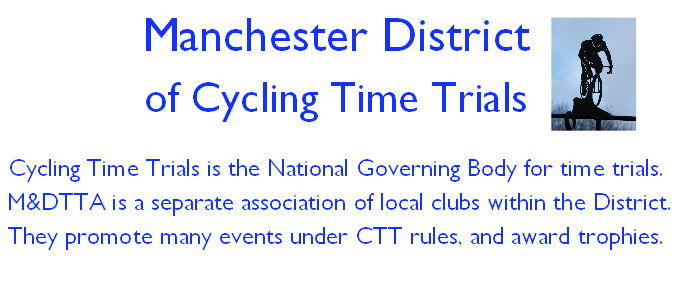      M&DTTA 25 MILE TIME TRIAL CHAMPIONSHIPSHIPS                                     Incorporating race 8 of the Cheshire points series for 2022Medals and trophies presented at the annual lunch on the 29th of January 2023                                   Saturday 14th May 2022 (first rider 14:01)HQ is Allostock Village Hall- Chapel Lane, Allostock, Knutsford WA16 9LP					Open from 12.30 pmWinners in the Championship will Receive Association Medals and trophies. The championship is open to riders of all clubs affiliated to the M&DTTA Timekeepers  START: Tony Millington    FINISH: Martin Jackson       M&DTTA 25 MILE TIME TRIAL	Results and PrizesRace results will be published online as soon as possible after the event.POS	         MALE		WOMEN		  1		£35	  	   £35           2		£30 		   £30  3	          £25		   £25  4		£20		   £20  5		£15		   £15MALE VET ON STANDARD 	    £15 FEMALE VET ON STANDARD          £15  ESPOIR 	                                       £15      BEST ON HANDICAPP                       £15 FASTEST TEAM – 3 to count          £15 each FASTEST ROAD BIKE	              £15 FASTEST VET			     £15                                                                                                                           1 rider 1 prize, not including team competition Thanks to all the marshals and helpers for their assistance today and without these people the events would not happen. Further marshals needed for Saturdays event.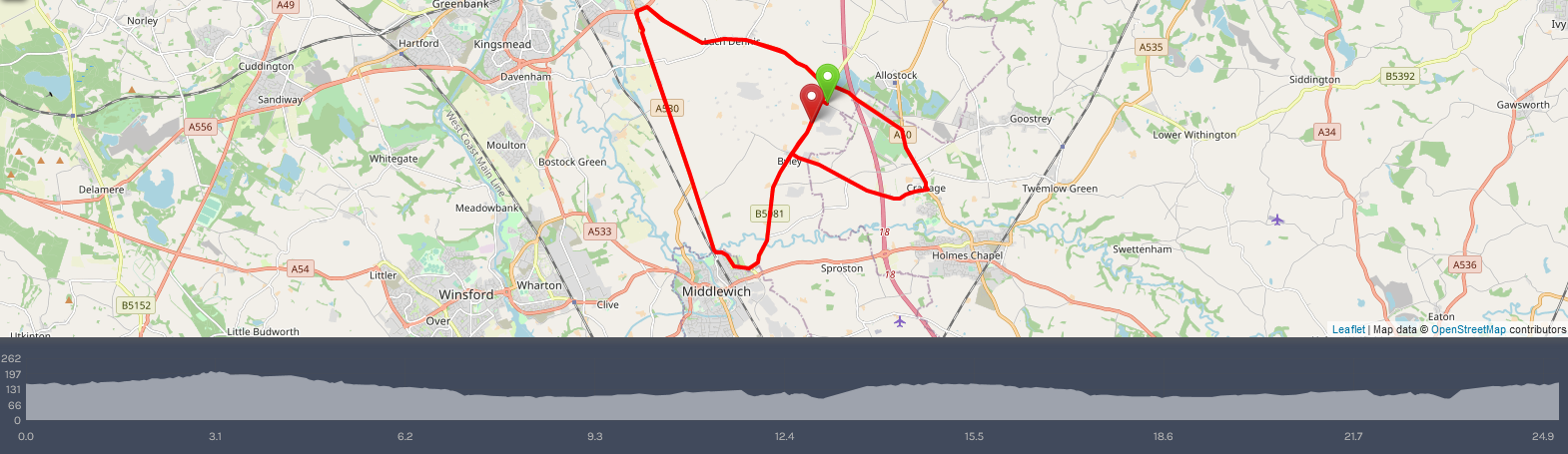 To the start from the HQ Allostock village hall- APPROX 3KM Turn right out of HQ along princess roadTurn right onto wash laneAt “T” junction turn left onto Middlewich RoadOver motorway bridge to 4-way junction at the 3 greyhound’s public house With caution straight across turning first left onto kings’ lane start is on right hand side. No u turns in sight of the timekeepers please and all riders must keep social distancing when queuing up to start.Start   Riders must continue past the finish with no stopping and be very mindful riders behind might be on their out lap and retrace the way back to the HQ. Which is continue to the three greyhounds public house (be cautious of riders on there second loop of the course.) With care straight across the junction to Wash Lane the first on your right and follow signs back to the HQ.Caution on the course:The course has a couple of tight 90 degree left turns onto fast roads. The first is after approx. 3 miles from the start turning off Moss Lane onto the A50 at Cranage. There is a coned section off the A556 top of Penny’s Lane as traffic is not allowed in the left lane.  The cones will be amended slightly for a safe passage between Penny’s Lane and King Street turning left at the roundabout. This section should be traffic free but take care. The next tight left turn is on the second lap at the three greyhound public house again take care as it is a fast road.Major CautionThe road surface is terrible on the motorway bridge over the M6 and is approx. 5 miles from the start. Take care here over this surface especially if wet with puddles which may hinder your view. The blue arrow is rider direction and both sides of the roadway as you can see needs some attention and might not show all the pot holes in this pictue. I have emailed East Cheshire Council over the surface and there has been many more over this section of road. 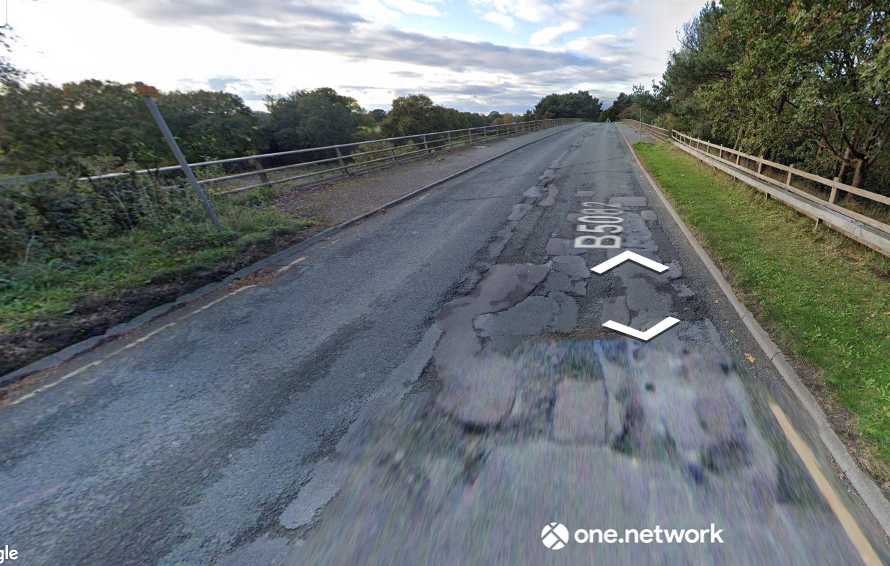 Road Bike category - General rules for road bike entries:   No Tri bars, clip ons, or aero extensions to be used  Hands must be on the handlebars/brake hoods at all times, ie no forearms resting on the bars  • Maximum wheel depth, 65mm.  No visors, no ear covering crash hats, including the Aerohead.  Before Collecting Numbers----All competitors MUST SIGN ON and SIGN-OFF when returning it, Failure to do so will result in that rider being classified as DNF  Local Regulations No Parking in Start or Finish Areas other than Timekeeper and Officials Warnings: Care at Junctions Riders must exercise care at all junctions. Any competitor whose riding line causes him/her to cross THE WHITE LINE when approaching or leaving a junction will be liable to disqualification and may be reported to the district committee for further disciplinary action.  A competitor who swings out to the right before executing a left turn should ensure that the road behind is clear of traffic before doing so. The practice is not encouraged by the District Committee and competitors who ride in this manner are warned that in many circumstances this manoeuvre will be regarded as a contravention of regulation 47(i), (iii), (v). No U Turns Riders must not perform U turns in the vicinity of the start or finish of the event. Riders observed performing U turns will be reported to the District Committee who will consider disciplinary proceedings. Safe riding Riding with your head down such that you do not have a good view of the road ahead is dangerous - please watch out for potholes, obstacles, and other road users. Marshalls do not have the authority to control other road users, so please take care. Helmets (CTT Reg 15) Note change to rule re: All competitors All competitors must wear a properly affixed helmet which must be of hard/soft shell construction. Helmets should conform to a recognised Standard as detailed in CTT Reg 15. Lights Rear light. CTT Reg 14(i) No competitor shall be permitted to start either a Type A or Type B event unless such competitor has affixed to the rear of their machine a working rear red light, either flashing or constant, that is illuminated and in a position that is clearly visible to other road users. Front Light. CTT Reg 14(j) No competitor shall be permitted to start either a Type A or Type B event unless such competitor has affixed to the front of their machine a working front white light, either flashing or constant, that is illuminated and in a position that is clearly visible to other road users. Other notes A competitor overtaking another must pass without receiving or giving shelter. The onus of avoiding company riding shall be upon the rider overtaken. (CTT Reg 21) COVID PRECAUTIONS CTT has issued a document “Covid-19 Risk Assessment 09 08 21”. If you haven’t already read this, please download from the CTT website and read carefully https://www.cyclingtimetrials.org.uk/documents/index/covid-19 . These are the key messages: - Competitors should not attend if they feel ill in ANY way especially if they or family members have any symptoms. The Village Hall building will be ventilated as well as possible and we advise all those entering the HQ be sensible regarding keeping a safe distance from one another. Please follow government guidelines on handwashing/sanitising. We recommend no changing at the HQ, please come dressed ready to ride. No assisted push-off. The M&DTTA have decided to continue to ask riders to set off unassisted from the Start timekeeper. Do not cross the start point until you get the signal from the timekeeper. We will be offering HQ catering and a Results board.  Do not approach the timekeepers or any other officials. Ensure that you review the Risk Assessment at time of signing on! 	HQ Contacts on the Day 	Paul Ekgren 07456841594start  start near FP McCann up to T junction with B0581.start near FP McCann up to T junction with B0581.start near FP McCann up to T junction with B0581.start near FP McCann up to T junction with B0581.start near FP McCann up to T junction with B0581.approx. 500M approx. 500M left on B5081 to Byley crossroads left on B5081 to Byley crossroads left on B5081 to Byley crossroads left on B5081 to Byley crossroads approx. 1.11Mapprox. 1.11Mleft onto moss lane and continue to the A50 at cranage.left onto moss lane and continue to the A50 at cranage.left onto moss lane and continue to the A50 at cranage.left onto moss lane and continue to the A50 at cranage.left onto moss lane and continue to the A50 at cranage.left onto moss lane and continue to the A50 at cranage.approx. 3.23M approx. 3.23M left along the A50 up to penny’s lane left along the A50 up to penny’s lane left along the A50 up to penny’s lane left along the A50 up to penny’s lane approx. 4.13Mapprox. 4.13MLeft here and along the B5082 here to the a556Left here and along the B5082 here to the a556Left here and along the B5082 here to the a556Left here and along the B5082 here to the a556Left here and along the B5082 here to the a556approx. 8.23Mapprox. 8.23Mleft here to the roundabout taking first left down the A530.left here to the roundabout taking first left down the A530.left here to the roundabout taking first left down the A530.left here to the roundabout taking first left down the A530.left here to the roundabout taking first left down the A530.left here to the roundabout taking first left down the A530.approx. 8.39Mapprox. 8.39Malong here turning left onto the B5309 along here turning left onto the B5309 along here turning left onto the B5309 along here turning left onto the B5309 approx. 12.00Mapprox. 12.00Malong here left at the mini-roundabout onto centurion way along here left at the mini-roundabout onto centurion way along here left at the mini-roundabout onto centurion way along here left at the mini-roundabout onto centurion way along here left at the mini-roundabout onto centurion way along here left at the mini-roundabout onto centurion way approx. 12.57Mapprox. 12.57Mleft onto the B0581 and along here back the the 3-greyhound pub junctionleft onto the B0581 and along here back the the 3-greyhound pub junctionleft onto the B0581 and along here back the the 3-greyhound pub junctionleft onto the B0581 and along here back the the 3-greyhound pub junctionleft onto the B0581 and along here back the the 3-greyhound pub junctionleft onto the B0581 and along here back the the 3-greyhound pub junctionleft onto the B0581 and along here back the the 3-greyhound pub junctionleft onto the B0581 and along here back the the 3-greyhound pub junctionapprox. 15.47Mapprox. 15.47Mcaution turning left onto the B0852 and along here back to the A556 caution turning left onto the B0852 and along here back to the A556 caution turning left onto the B0852 and along here back to the A556 caution turning left onto the B0852 and along here back to the A556 caution turning left onto the B0852 and along here back to the A556 caution turning left onto the B0852 and along here back to the A556 caution turning left onto the B0852 and along here back to the A556 approx. 18.39Mapprox. 18.39Mcaution turning left and first left back onto king streetcaution turning left and first left back onto king streetcaution turning left and first left back onto king streetcaution turning left and first left back onto king streetcaution turning left and first left back onto king streetcaution turning left and first left back onto king streetapprox. 18.61Mapprox. 18.61Malong the A530 to the B5309along the A530 to the B5309along the A530 to the B5309approx. 22.19Mapprox. 22.19Malong here left at the mini roundabout onto centurion way along here left at the mini roundabout onto centurion way along here left at the mini roundabout onto centurion way along here left at the mini roundabout onto centurion way along here left at the mini roundabout onto centurion way along here left at the mini roundabout onto centurion way approx. 22.81Mapprox. 22.81Monto the B0581 and along here finishing near FP McCann the left-hand side.onto the B0581 and along here finishing near FP McCann the left-hand side.onto the B0581 and along here finishing near FP McCann the left-hand side.onto the B0581 and along here finishing near FP McCann the left-hand side.onto the B0581 and along here finishing near FP McCann the left-hand side.onto the B0581 and along here finishing near FP McCann the left-hand side.onto the B0581 and along here finishing near FP McCann the left-hand side.onto the B0581 and along here finishing near FP McCann the left-hand side.25MstartfirstnamelastnameclubCATvets stdH/CAP14:01VicTriggerCrewe Clarion WheelersMV761:23:3733:5414:04GeorgeComerfordHolmes Chapel veloM2714:05PhilipGleaveCongleton CCM2710:0814:06RobbieHarcourtSalford Cycling ClubMV581:09:5615:0714:07LynseyAstlesCongleton CCFV461:13:2716:1614:08SallyCunliffeRuthin Cycling Club / Clwb Seiclo Rhuthun FV651:19:1320:0114:09AmandaSkeldonStockport Tri ClubFV461:13:2732:4014:10AndyWrightTotal Tri TrainingM3210:0614:11RichardCollinsWigan Whs CCMV501:07:5611:2614:12PeterRogersChorlton VeloMV561:09:2313:5614:13DaneStanleyTotal Tri TrainingMV441:06:4416:1714:14JohnO'HareManchester Triathlon ClubMV591:10:1424:0214:15BradleyMurphySKCCMV471:07:1907:3014:16JohnLoweWithington WheelersMV531:08:3713:1814:17RussellEllisFibrax Wrexham RCMV491:07:4315:1814:18AndyWhiteheadSeamons CCMV591:10:1419:4314:19Emma-JaneBradfield Warrington Triathlon ClubFV531:15:0928:2814:20LucyRogersCongleton CCFV531:15:0913:2914:21DanielMathersSeamons CCMV491:07:4311:2014:22TimWhitefootCrewe Clarion WheelersMV451:06:5513:5314:23Cheryl Hutchins Total Tri TrainingFV611:17:3932:4014:24CarlHitchensonWeaver Valley CCMV541:08:5223:1514:25JamesFoggensteinerUniversity Of Manchester CCM2209:2214:26StuartWardWeaver Valley CCMV561:09:2313:1214:27DavidFoxWarrington Road Club/Horton Light EngineeringMV591:10:1411:1214:28AliceTaylorCongleton CCF3119:2114:29JanetWylesTotal Tri TrainingFV551:15:4228:0014:30KellyMurphyThe Independent Pedaler - NopinzF3206:3214:31KelvinMilwardCongleton CCMV601:10:3215:2414:32NickRoseTotal Tri TrainingMV501:07:5613:5114:33LukeBuswellManchester Bicycle ClubM3015:4914:34AlanShuttleworthWeaver Valley CCMF751:17:0427:5114:35AndyGrayCongleton CCMV461:07:0708:5214:36PaulBassonABC CentrevilleMV501:07:5612:4714:37StephenCostello Bill Nickson CyclesMV651:12:3814:5614:38DerekSchofieldRossendale RCMV691:13:5518:4014:39KerryGleaveCongleton CCFV571:16:1822:5714:40TristanPillingUniversity of Derby Cycling ClubESP2005:5014:41StephenTurnerWestmead Team 88MV621:11:1110:5714:42AlanOrmeFrodsham WheelersMV561:09:2313:4614:43AnnaBirrellCongleton CCF2415:4814:44PeterJacksonMacclesfield WheelersMV651:12:1522:2414:45TimMarshallSeamons CCMV451:06:5508:3514:46WarrenGiddinsWarrington Road Club/Horton Light EngineeringMV591:10:1412:0214:47ChrisBarlowHolmes Chapel VeloM2914:4114:48JohnLeachRossendale RCMV771:18:2017:5114:49NevAshmanManchester Velo Cycle Racing ClubMV831:23:0724:5014:50AlastairRibbandsCongleton CCM3805:5014:51StevenHankeyWarrington Road Club/Horton Light EngineeringMV491:07:4310:3114:52Claire Harrison Congleton CCFV481:13:5415:3714:53NeilCooperLiverpool Century RCMV541:08:5213:3314:54AlisonStephensonCongleton CCFV521:14:5322:2014:55StephenDooleySeamons CCM3908:2314:56GregDancerStone Wheelers CCMV681:13:2814:1414:57NickBowdenBuxton CC/Sett Valley CyclesMV541:08:5214:2814:58GraemeMcCullochStretford Wheelers CCMV601:10:3217:3314:59DeanJacksonBolton Triathlon ClubMV471:17:1924:1615:00AdrianHughesSeamons CCMV541:08:5205:1515:01KevinBladesBury Clarion CCMV511:08:1010:1215:02StevenHazeldineStone Wheelers CCMV551:09:0716:2615:03Paul Robinson Lyme Racing ClubMV581:09:5615:3115:04GaynorBeckettTotal Tri TrainingFV491:14:0821:2815:05IanHolbrookStone Wheelers CCMV531:08:3707:4815:06RobertBagotWarrington Road Club/Horton Light EngineeringMV461:07:0711:5415:07PhilRobinson Janus Road ClubMV531:08:3711:3615:08KourosDriscollSeamons CCM2707:2415:09LouisThomas-MessengerMacclesfield WheelersM2213:3215:10AlanChorleySeamons CCMV501:07:5604:21